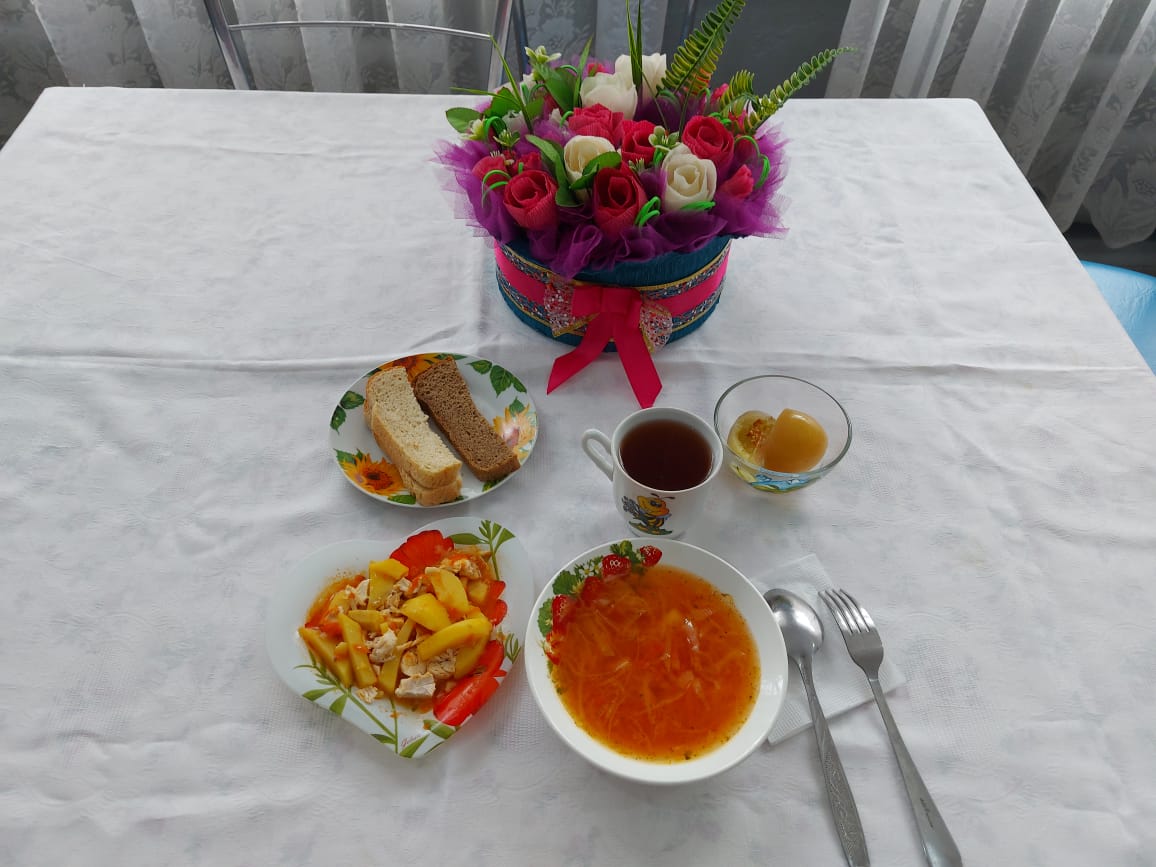 №Наименование блюдаМасса порции, грПищевые вещества, грПищевые вещества, грПищевые вещества, грЭнергетическая ценность, ккал№Наименование блюдаМасса порции, грБелки Жиры Углеводы Энергетическая ценность, ккал1Овощи натуральные соленые 450,360,050,775,852Борщ с капустой и картофелем2501,685,177,7785,123Рагу из птицы20015,7816,4618,18283,424Хлеб пшеничный553,630,4920,90109,455Хлеб ржано-пшеничный207,701,4037,70201,006Компот из смеси сухофруктов2000,000,0019,9675,82Итого за день29,1523,57105,28760,66